TABELLA RIASSUNTIVA DELLE INIZIATIVE DEI PCTO DELIBERATE DAL COLLEGIO DOCENTI E LORO DECLINAZIONE NELLE DIVERSE AREE (Versione 1 - 13 gennaio 2024)Contrassegnare in quale area il percorso è stato declinato, aggiungendo eventuali annotazioni.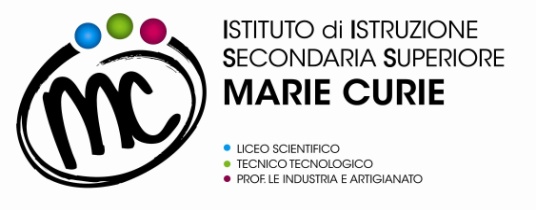 Classe 6PL A.S. 2023/24Coordinatore di Classe: Referente PCTO:Referente Educazione Civica:Tutor per l’orientamento:Classe 6PL A.S. 2023/24Coordinatore di Classe: Referente PCTO:Referente Educazione Civica:Tutor per l’orientamento:Classe 6PL A.S. 2023/24Coordinatore di Classe: Referente PCTO:Referente Educazione Civica:Tutor per l’orientamento:PROGETTIa.s. 2023/2024Area PCTOAreaEDUCAZIONE CIVICAAreaORIENTAMENTOFAI Apprendisti Ciceroni: Giornate di primaveraUNIBO “Orientamento attivo nella transizione scuola-università” PNRR Missione 4 Festival della Filosofia ModenaFestival De GenereGruppo di letturaIl Maggio dei libriMercatini al “Marie Curie”Progetto “Educare per Costruire” - Conferenze presso Teatro Moderno di Savignano Incontro Prof. Lombardo“Credi nel tuo sogno! come un desiderio può diventare realtà”Progetto fotografia“Orientamento al lavoro e allo studio”:attività condivise con aziende/enti e associazioni di categoria presenti sul territorio, che propongono progetti/ workmaster/seminari in aula evisite in aziendaModuli dedicati all’acquisizione di “soft skill”.“Il Latino... che classe!”“Educazione finanziaria”: conferenza Teatro Bonci - CesenaVisite didattiche sul territorio e viaggi d’istruzione con contenuti professionalizzanti e inerenti all’indirizzo di studio“Educazione all’imprenditorialità - A scuola creo la mia startup”ICDLcorso + esame“Teen star” - “Amare ed essere amato”Acquisire, incrementare e consolidare le capacità relazionali. Contrasto della violenza di genere.Certificazioni linguistiche:-FIRST: corso + esameCertificazioni linguistiche:-PET: corso + esameCertificazioni linguistiche:-C1: corso + esame“Associazione Astronomica del Rubicone”: conferenzeserali in presenza.Corso di salvamentoViaggio studio a DublinoCertificazione BLSDCorsi base di Primo SoccorsoProgetto MOULAGE ovvero Modellature Uniche Lavorate Artisticamente Gustosamente Estetiche –Indirizzo IPIAStage aziendaliPercorso formativo e laboratoriale co-curriculare in ambito calzaturiero – indirizzo IPIAProgetto di confezione -indirizzo IPIA"DISEGNARE E DIPINGERE LA MODA"_ Pose, Colore e TecnicheIncontro con Tiziana Paci autrice e disegnatrice di libri Fashion DesignStampa al saleAttività svolta in orario curriculare Corso sicurezza: mansioni specificheCreazioni 3D: modellazione e stampa 3DSoftware FESTO FLUIDSIM perla progettazione e simulazione di schemi circuitali pneumatici“Rise up!”  Laboratorio di recitazione edi costumi per il cinema. (De Genere)Corso base CAD 2DLaboratori formativi professionali(AutoCAD 2D e Design Meccanico e 3D)Laboratori formativi di pensiero e pittura M. Curie Wonderful ChoirCertificazione BLSDCorsi base di Primo SoccorsoProgetto MOULAGE ovvero Modellature Uniche Lavorate Artisticamente Gustosamente EsteticheIndirizzo IPIAStage aziendaliPercorso formativo e laboratoriale co-curriculare in ambito calzaturiero  indirizzo IPIAProgetto di confezione -indirizzo IPIA"DISEGNARE E DIPINGERE LA MODA" Pose, Colore e TecnicheIncontro con Tiziana Paci autrice e disegnatrice di libri Fashion Design -Stampa al saleAttività svolta in orario curriculare – Corso sicurezza: mansioni specificheCreazioni 3D: modellazione e stampa 3DSoftware FESTO FLUIDSIM perla progettazione e simulazione di schemi circuitali pneumatici“Rise up!”  Laboratorio di recitazione edi costumi per il cinema. (De Genere)Corso base CAD 2DLaboratori formativi professionali(AutoCAD 2D e Design Meccanico e 3D)Laboratori formativi di pensiero e pittura M. Curie Wonderful Choir